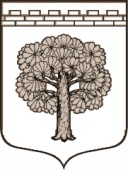 МУНИЦИПАЛЬНОЕ  ОБРАЗОВАНИЕ«ДУБРОВСКОЕ ГОРОДСКОЕ ПОСЕЛЕНИЕ»ВСЕВОЛОЖСКОГО МУНИЦИПАЛЬНОГО РАЙОНАЛЕНИНГРАДСКОЙ ОБЛАСТИАДМИНИСТРАЦИЯПОСТАНОВЛЕНИЕ23.08.2017                                                                                                              № 331                                                                                     г.п. ДубровкаОб утверждении Технологической схемы 
предоставления муниципальной услуги по проведению обследований жилищно-бытовых условий граждан, с составлением акта обследованияВ соответствии с  Федеральным законом от 27 июля 2010 г. № 210-ФЗ «Об организации предоставления государственных и муниципальных услуг», Постановлением Правительства Российской Федерации от 27 сентября 2011 г. № 797 «О взаимодействии между многофункциональными центрами предоставления государственных и муниципальных услуг и федеральными органами исполнительной власти, органами государственных внебюджетных фондов, органами государственной власти субъектов Российской Федерации, органами местного самоуправления», Постановлением Правительства Российской Федерации от 19 ноября 2016 г. № 1217 «О внесении изменений в постановление Правительства Российской Федерации от 27 сентября 2011 г. N 797», Постановлением Правительства Российской Федерации от 15.06.2009 № 478 «О единой системе информационно-справочной поддержки граждан и организаций по вопросам взаимодействия с органами исполнительной власти и органами местного самоуправления,   ПОСТАНОВЛЯЮ:1. Утвердить Технологическую схему предоставления муниципальной услуги по проведению обследований жилищно-бытовых  условий граждан, с составлением акта обследования, согласно приложению.2. Настоящее постановление подлежит официальному опубликованию в газете «Вести Дубровки» и размещению на официальном сайте муниципального образования «Дубровское городское поселение» в сети Интернет для сведения. 3. Настоящее постановление вступает в законную силу с момента подписания.4. Контроль исполнения постановления оставляю за собойИ.о. главы  администрации,Заместитель главы администрации по вопросам энергетического комплекса и ЖКХ                                 А.И. Трошин УТВЕРЖДЕНАПостановлением администрацииМО «Дубровское городское поселение»№ 331 от «23»августа 2017г.Технологическая схема 
предоставления муниципальной услуги по проведению обследований жилищно-бытовых  условий граждан, с составлением акта обследованияРаздел 1. «Общие сведения о муниципальной услуге»Раздел 2. «Общие сведения о «услугах»Раздел 3 «Сведения о заявителях «услуги»Раздел 4. «Документы, предоставляемые заявителем для получения «услуги»Раздел 5. «Документы и сведения, получаемые посредством межведомственного информационного взаимодействия»Раздел 6. Результат «услуги»Раздел 7. «Технологические процессы предоставления «услуги»Раздел 8 «Особенности предоставления «услуги» в электронной форме»Приложение 1к Технологической схеме предоставления муниципальной услуги по проведению обследований жилищно-бытовых  условий граждан, с составлением акта обследованияГлаве администрации МО «Дубровское городское  поселение»от_______________________________зарегистрированного по адресу: ________________________________________________________________ тел._____________________________ ЗАЯВЛЕНИЕ________________________________________________________________________________________________________________________________________________________________________________________________________________________________________________________________________________________________________________________________________________________________________________________________________________________________________________________________________________________________________________________________________________________________________________«___»__________________20____год                                      ______________/____________/Приложение 2к Технологической схеме предоставления муниципальной услуги по проведению обследований жилищно-бытовых  условий граждан, с составлением акта обследованияАкт проверки жилищно-бытовых условий_______________                                                        				 «____» _________20___г.Комиссия в составе____________________________________________________________________________________________проверила жилищные условия гр. _______________________________________________________,                                                                                                                          (Ф.И.О.)проживающего в доме №_______ корпус №_______ квартира № ___________ улица ___________________ ________________________________, и  установила следующее:1.Занимаемое жилое помещение в доме _____________________________________________________________________________________состоит из _______ комнат, общей площадью _________ квадратных метров, жилой площадью _________ квадратных метров.Размер каждой комнаты_________________________________ кв.м.                                          _________________________________ кв.м.                                          _________________________________ кв.м.Комнаты ________________на  __________ этаже в  ___________ этажном доме.Дом________________________________________________________________________.(каменный, деревянный, ветхий, аварийный)Комнаты____________________________________________________________________.(сухие, сырые, светлые, тёмные)Квартира____________________________________________________________________.(отдельная, коммунальная)2.Благоустройство дома (жилого помещения):_____________________________________(водопровод, канализация, отопление (центральное, печное), отделка, горячая вода, ванная, телефон)_____________________________________________________________3.___________________________________________________________________________(Ф.И.О.) наниматель жилого помещения, собственник (нужное подчеркнуть).4.На данной площади проживают:5.Дополнительные сведения о семье заявителя:_____________________________________________________________________________________6.Заключение комиссии:__________________________________________________________________________________________________________________________________________________________________________Подписи членов комиссии:_____________________________________________________________________________________Подпись заявителя:__________________________                      ______________«_____» ___________ 20___ г.№ПараметрЗначение параметра / состояние1Наименование органа, предоставляющего услугуАдминистрация муниципального образования «Дубровское городское поселение» Всеволожского муниципального района Ленинградской области2Номер услуги в федеральном реестре47401000100006886553Полное наименование услугиМуниципальная услуга по проведению обследований жилищно-бытовых  условий граждан, с составлением акта обследования 4Краткое наименование услугиПроведение обследований жилищно-бытовых  условий граждан, с составлением акта обследования5Административный регламент предоставления муниципальной услугиПостановление администрации муниципального образования «Дубровское городское поселение» Всеволожского муниципального района Ленинградской области от 08.07.2014 №1726Перечень «подуслуг»нет7Способы оценки качества предоставления муниципальной  услуги1. Опрос заявителей непосредственно при личном приеме или с использованием телефонной связи;2. Единый портал государственных услуг (функций): www.gosuslugi.ru;3. Портал государственных услуг (функций) Ленинградской области: www.gu.lenobl.ru4. Официальный сайт МО: www.ndubrovka.ru№Наименование «услуги»Срок предоставления в зависимости от условийСрок предоставления в зависимости от условийОснования отказа в приеме документовОснования отказа в предоставлении «услуги»Основа-ния приостановления «услу-ги»Срок приостановления предоставления «услу-ги»Плата за предоставление «подуслуги»Плата за предоставление «подуслуги»Плата за предоставление «подуслуги»Способ обращения за получением «услуги»Способ получения результата «услуги»№Наименование «услуги»При подаче заявления по месту жительства (месту нахождения юр.лица)При подаче заявления не по  месту жительства (месту обращения)Основания отказа в приеме документовОснования отказа в предоставлении «услуги»Основа-ния приостановления «услу-ги»Срок приостановления предоставления «услу-ги»Наличие платы (государственной пошлины)Реквизиты НПА, являющегося основанием для взимания платы (государственной пошлины)КБК для взимания платы (государственной пошлины), в том числе для МФЦСпособ обращения за получением «услуги»Способ получения результата «услуги»1.Проведение обследований жилищно-бытовых  условий граждан, с составлением акта об-следованияне более 15 дней со дня регистрации заявленияне более 15 дней со дня регистрации заявления- Если в письменном заявлении не указаны фамилия (или полное наименование для юриди-еского лица) заявителя, направив-шего запрос (заявление), и почтовый адрес, по которому должен быть направлен ответ.
- Заявителем не представлены докумен-ты, необходимые для оказания муниципаль-ной услуги.
- Если текст письменного заявления не поддается прочтению.  Непредставление заявителем документов, необходимых в соответствии с законодательством и настоящим административным регламентом для предоставления муниципальной услуги.НетНетНет --1) Администрация (лично, в том числе через представителей, либо по почте);2) ГБУ Ленинградской области «Многофунк-циональный центр предоставления государственных и муниципальных услуг» (далее – МФЦ) (лично, в том числе через представителей, либо по почте);3) Единый портал государственных услуг (функций): wwwgosuslugi.ru;4) Портал государственных услуг (функций) Ленинградской области: www.gu.lenobl.ru1) Администрация (на бумажном носителе);2) МФЦ (на бумажном носителе)№Категории лиц, имеющих право на получение «услуги»Документ, подтверждающий полномочие заявителя соответствующей категории на получение «услуги»Установленные требования к документу, подтверждающему правомочие заявителя соответствующей категории на получение «услуги»Наличие возможности подачи заявления на предоставление «услуги» представителями заявителяИсчерпывающий перечень лиц, имеющих право на подачу заявления от имени заявителяНаименования документа, подтверждающего право подачи заявления от имени заявителяУстановленные требования к документу, подтверждающего право подачи заявления от имени заявителяПроведение обследований жилищно-бытовых  условий граждан, с составлением акта обследованияПроведение обследований жилищно-бытовых  условий граждан, с составлением акта обследованияПроведение обследований жилищно-бытовых  условий граждан, с составлением акта обследованияПроведение обследований жилищно-бытовых  условий граждан, с составлением акта обследованияПроведение обследований жилищно-бытовых  условий граждан, с составлением акта обследованияПроведение обследований жилищно-бытовых  условий граждан, с составлением акта обследованияПроведение обследований жилищно-бытовых  условий граждан, с составлением акта обследованияПроведение обследований жилищно-бытовых  условий граждан, с составлением акта обследования1.Физические лицаДокументудостоверяющийличностьДолжен быть действительным на срок обращения за предоставлением услуги.Не должен содержать подчисток, приписок, зачеркнутых слови других исправлений.Не должен иметь повреждений, наличие которых непозволяет однозначно истолковать их содержание.ИмеетсяЛюбоедееспособноефизическоелицо,достигшее 18летДоверенностьДолжна бытьдействительной на срокобращения за предоставлениемуслуги.Не должна содержатьподчисток, приписок,зачеркнутых слов идругих исправлений.Не должна иметьповреждений, наличиекоторых не позволяетоднозначно истолковатьих содержание.№Категории  документаНаименования документов, которые представляет заявитель  получение «услуги»Количество необходимых экземпляров документа с указанием подлинник/копияДокумент, предоставляемый по условиюУстановленные требования к документуФорма (шаблон) заявленияФорма (шаблон) ответаПроведение обследований жилищно-бытовых  условий граждан, с составлением акта обследованияПроведение обследований жилищно-бытовых  условий граждан, с составлением акта обследованияПроведение обследований жилищно-бытовых  условий граждан, с составлением акта обследованияПроведение обследований жилищно-бытовых  условий граждан, с составлением акта обследованияПроведение обследований жилищно-бытовых  условий граждан, с составлением акта обследованияПроведение обследований жилищно-бытовых  условий граждан, с составлением акта обследованияПроведение обследований жилищно-бытовых  условий граждан, с составлением акта обследованияПроведение обследований жилищно-бытовых  условий граждан, с составлением акта обследования1.ЗаявлениеЗаявление на оказание муниципальной услуги1подлинникНет- для физического лица: фамилия, имя и (при наличии) отчество, место его жительства, данные документа, удостоверяющего его личность;Приложе-ние 1-2.ДокументудостоверяющийличностьДокументудостоверяющийличность1подлинник/копияНет---3.Документ, подтверждающий право подачи заявления от имени заявителяДоверенность1подлинник/копияНет---Реквизиты актуальной технологической карты межведомственного взаимодействияНаименования запрашиваемого документаПеречень и состав сведений, запрашиваемых в рамках межведомственного информационного взаимодействияНаименование органа (организации), в адрес которого (ой) направляется межведомственный запросSID электронного сервисаСрок осуществления межведомственного информационного взаимодействияФорма (шаблон)  межведомственного  запросаОбразец заполнения  формы  межведомственного  запросаПроведение обследований жилищно-бытовых  условий граждан, с составлением акта обследованияПроведение обследований жилищно-бытовых  условий граждан, с составлением акта обследованияПроведение обследований жилищно-бытовых  условий граждан, с составлением акта обследованияПроведение обследований жилищно-бытовых  условий граждан, с составлением акта обследованияПроведение обследований жилищно-бытовых  условий граждан, с составлением акта обследованияПроведение обследований жилищно-бытовых  условий граждан, с составлением акта обследованияПроведение обследований жилищно-бытовых  условий граждан, с составлением акта обследованияПроведение обследований жилищно-бытовых  условий граждан, с составлением акта обследованияНетНетНетНетНетНетНетНет№Документ/ документы, являющиеся результатом «услуги»Требования к  документу/ документам,  являющиеся результатом «услуги»Характеристика результата (положительный / отрицательный)Форма  документа/ документов, являющихся  результатом «услуги»Образец  документа/ документов, являющихся  результатом «услуги»Способ получения результатаСрок хранения невостребованных заявителем результатовСрок хранения невостребованных заявителем результатов№Документ/ документы, являющиеся результатом «услуги»Требования к  документу/ документам,  являющиеся результатом «услуги»Характеристика результата (положительный / отрицательный)Форма  документа/ документов, являющихся  результатом «услуги»Образец  документа/ документов, являющихся  результатом «услуги»Способ получения результатав органеВ МФЦПроведение обследований жилищно-бытовых  условий граждан, с составлением акта обследованияПроведение обследований жилищно-бытовых  условий граждан, с составлением акта обследованияПроведение обследований жилищно-бытовых  условий граждан, с составлением акта обследованияПроведение обследований жилищно-бытовых  условий граждан, с составлением акта обследованияПроведение обследований жилищно-бытовых  условий граждан, с составлением акта обследованияПроведение обследований жилищно-бытовых  условий граждан, с составлением акта обследованияПроведение обследований жилищно-бытовых  условий граждан, с составлением акта обследованияПроведение обследований жилищно-бытовых  условий граждан, с составлением акта обследованияПроведение обследований жилищно-бытовых  условий граждан, с составлением акта обследования1.Акт обследования жилищно-бытовых условийВ установленной форме ПоложительныйПриложение 2нетСогласно указанным в заявлении способам получения10 лет1 год1.Мотивированный отказ в  предоставлении муниципальной услугиОфициальное письмо  администрации МО «Дубровское городское поселение» об отказе ОтрицательныйВ произвольной формеВ произвольной формеСогласно указанным в заявлении способам получения10 лет1 год№Наименование процедуры процессаОсобенности исполнения  процедуры процессаСроки исполнения  процедуры процессаИсполнитель  процедуры процессаРесурсы, необходимые для  выполнения  процедуры процессаФормы документов, необходимые для выполнения  процедуры процессаПроведение обследований жилищно-бытовых  условий граждан, с составлением акта обследованияПроведение обследований жилищно-бытовых  условий граждан, с составлением акта обследованияПроведение обследований жилищно-бытовых  условий граждан, с составлением акта обследованияПроведение обследований жилищно-бытовых  условий граждан, с составлением акта обследованияПроведение обследований жилищно-бытовых  условий граждан, с составлением акта обследованияПроведение обследований жилищно-бытовых  условий граждан, с составлением акта обследованияПроведение обследований жилищно-бытовых  условий граждан, с составлением акта обследования1Прием и регистрация заявления Заявление и иные документы регистрируются в день их поступления.Регистрация осуществляется путем проставления на заявлении регистрационного штампа в правой нижней части лицевой стороны первой страницы (если документы поступают по почте, их регистрация осуществляется в течение трех дней с момента получения). Регистрационный штамп содержит дату и входящий номер.Второй экземпляр заявления с регистрационным штампом передается заявителю.Заявление и прилагаемые к нему документы передаются после регистрации в главе администрации не позднее дня, следующего за регистрацией, который направляет их в течение одного дня сотруднику  администрации МО «Дубровское городское поселение», ответственному за  рассмотрение заявленияВ день поступления заявленияСотрудник, ответственный за регистрацию поступающих документовв администрации, в МФЦТехнологическое обеспечение: наличие доступа к автоматизированным системам, к сети «Интернет» для отправки электронной почтыНе требуются2Организация и проведение с выездом на место обследования жилищно-бытовых условий заявителя Основанием для начала административной процедуры является поступление от главы администрации председателю жилищной комиссии заявления граждан для обследования  и составления  акта обследования жилищно-бытовых условий заявителей. Жилищная комиссия с выездом на место обследует жилые помещенияНе более 10 дней со дня поступления заявленияПредседатель жилищной комиссииТехнологическое обеспечение: наличие доступа к автоматизированным системам, к сети «Интернет» для отправки электронной почтыНе требуются3Оформление и выдача акта обследования жилищно-бытовых условийОтветственный специалист регистрирует  акт обследования в журнале учёта и по имеющимся в заявлении телефонам информирует   граждан  о необходимости получить акт обследования или направляет письма с уведомлением о вручении; выдаёт акт обследования гражданам под роспись в журнале выдачи.Не более 15 дней со дня поступления заявленияОтветственный специалист в администрации, в МФЦТехнологическое обеспечение: наличие доступа к автоматизированным системам, к сети «Интернет» для отправки электронной почтыНе требуютсяСпособ получения заявителем информации о сроках и порядке предоставления «услуги»Способ записи на прием в органСпособ приема и регистрации органом, предоставляющим услугу, запроса и иных документов, необходимых для предоставления «услуги»Способ оплаты заявителем государственной пошлины или иной платы, взимаемой за предоставление «услуги»Способ получения сведений о ходе выполнения запроса о предоставлении «услуги»Способ подачи жалобы на нарушения порядка предоставления «услуги» и досудебного (внесудебного) обжалования решений и действий (бездействия) органа в процессе получения «услуги»Способ получения заявителем информации о сроках и порядке предоставления «услуги»Способ записи на прием в органСпособ приема и регистрации органом, предоставляющим услугу, запроса и иных документов, необходимых для предоставления «услуги»Способ оплаты заявителем государственной пошлины или иной платы, взимаемой за предоставление «услуги»Способ получения сведений о ходе выполнения запроса о предоставлении «услуги»Способ подачи жалобы на нарушения порядка предоставления «услуги» и досудебного (внесудебного) обжалования решений и действий (бездействия) органа в процессе получения «услуги»Проведение обследований жилищно-бытовых  условий граждан, с составлением акта обследованияПроведение обследований жилищно-бытовых  условий граждан, с составлением акта обследованияПроведение обследований жилищно-бытовых  условий граждан, с составлением акта обследованияПроведение обследований жилищно-бытовых  условий граждан, с составлением акта обследованияПроведение обследований жилищно-бытовых  условий граждан, с составлением акта обследованияПроведение обследований жилищно-бытовых  условий граждан, с составлением акта обследования1.На портале государственных и муниципальных услуг (функций) Ленинградской области;2.При письменном обращении, в том числе в электронном виде, на адрес электронной почты  администрации МО «Дубровское городское поселение»3.На официальном сайте   администрации МО «Дубровское городское поселение» в сети "Интернет";1.По телефону  администрации МО «Дубровское городское поселение»;2.По почте и электронной почте    администрации МО «Дубровское городское поселение»;3.Посредством портала государственных и муниципальных услуг (функций) Ленинградской области, Единого Портала государственных и муниципальных услуг (функций)1. Запросы и иные документы, представленные в   администрации МО «Дубровское городское поселение», регистрируются в день их поступления.2. В результате направления пакета электронных документов посредством портала государственных и муниципальных услуг (функций) Ленинградской области, Единого Портала государственных и муниципальных услуг (функций) автоматизированной информационной системой межведомственного электронного взаимодействия Ленинградской области (далее - АИС «Межвед ЛО») производится автоматическая регистрация поступившего пакета электронных документов и присвоение пакету уникального номера дела. Не предусмотрена1.На портале государственных и муниципальных услуг (функций) Ленинградской области, Едином Портале государственных и муниципальных услуг (функций) по номеру дела заявителя;2.При устном обращении по справочному телефону  администрации МО «Дубровское городское поселение»1.В письменной форме в   администрации МО «Дубровское городское поселение»2.На официальном сайте   администрации МО «Дубровское городское поселение»3.Через МФЦ4.При личном приеме заявителя.5.На портале государственных и муниципальных услуг (функций) Ленинградской области6.На Едином Портале государственных и муниципальных услуг (функций)  №п/пФ.И.О.ДатарожденияРодственныеотношенияС какого времени проживают в данном населенном пунктеКогда зарегистрированы в данном жилом помещении123